NEWS RELEASE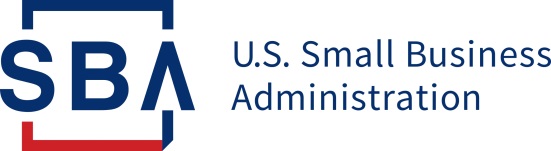 Disaster Field Operations Center West SBA Offers Disaster Assistance to Nevada Businesses and Residents Affected by Hurricane HilaryVirtual Recovery Center to Open Wednesday, Oct. 11 SACRAMENTO, Calif. – Low-interest federal disaster loans are available to Nevada businesses and residents affected by Hurricane Hilary that occurred Aug. 18 - 24, announced Administrator Isabella Casillas Guzman of the U.S. Small Business Administration. SBA acted under its own authority to declare a disaster in response to a request SBA received from Gov. Joe Lombardo on Oct. 6.The disaster declaration makes SBA assistance available in Clark, Lincoln and Nye counties in Nevada; and Mohave County in Arizona; and Inyo and San Bernardino counties in California.“SBA’s mission-driven team stands ready to help Nevada’s small businesses and residents impacted by Hurricane Hilary,” said Administrator Guzman. “We’re committed to providing federal disaster loans swiftly and efficiently, with a customer-centric approach to help businesses and communities recover and rebuild.”“SBA has established a Virtual Disaster Loan Outreach Center to provide personalized assistance to business owners, homeowners and renters. SBA customer service representatives will be available to business owners and individuals to answer questions about SBA’s disaster loan program, explain the application process and help each person complete their electronic loan application. Applicants may call or email as indicated below.Virtual Disaster Loan Outreach CenterMonday – Friday (5 days/week)8 a.m. – 4:30 p.m.FOCWAssistance@sba.gov(916) 735-1507Businesses of all sizes and private nonprofit organizations may borrow up to $2 million to repair or replace damaged or destroyed real estate, machinery and equipment, inventory and other business assets. SBA can also lend additional funds to help with the cost of improvements to protect, prevent or minimize disaster damage from occurring in the future.For small businesses, small agricultural cooperatives, small businesses engaged in aquaculture and most private nonprofit organizations of any size, SBA offers Economic Injury Disaster Loans to help meet working capital needs caused by the disaster. Economic injury assistance is available regardless of whether the business suffered any property damage.Disaster loans up to $500,000 are available to homeowners to repair or replace damaged or destroyed real estate. Homeowners and renters are eligible for up to $100,000 to repair or replace damaged or destroyed personal property, including personal vehicles.Interest rates can be as low as 4 percent for businesses, 2.375 percent for private nonprofit organizations and 2.5 percent for homeowners and renters with terms up to 30 years. Loan amounts and terms are set by SBA and are based on each applicant’s financial condition.Interest does not begin to accrue until 12 months from the date of the first disaster loan disbursement. SBA disaster loan repayment begins 12 months from the date of the first disbursement.Applicants may apply online, receive additional disaster assistance information and download applications at https://disasterloanassistance.sba.gov/. Applicants may also call SBA’s Customer Service Center at (800) 659-2955 or email disastercustomerservice@sba.gov for more information on SBA disaster assistance. For people who are deaf, hard of hearing, or have a speech disability, please dial 7-1-1 to access telecommunications relay services. Completed applications should be mailed to U.S. Small Business Administration, Processing and Disbursement Center, 14925 Kingsport Road, Fort Worth, TX  76155.The deadline to apply for property damage is Dec. 11, 2023. The deadline to apply for economic injury is July 10, 2024.###About the U.S. Small Business AdministrationThe U.S. Small Business Administration helps power the American dream of business ownership. As the only go-to resource and voice for small businesses backed by the strength of the federal government, the SBA empowers entrepreneurs and small business owners with the resources and support they need to start, grow, expand their businesses, or recover from a declared disaster. It delivers services through an extensive network of SBA field offices and partnerships with public and private organizations. To learn more, visit www.sba.gov.Release Date:  Oct. 10, 2023Media Contact:  Mark W. Randle, (916) 735-1500, Mark.Randle@sba.govRelease Number:  NV 18240-01Follow us on Twitter/X, Facebook, Blogs & Instagram